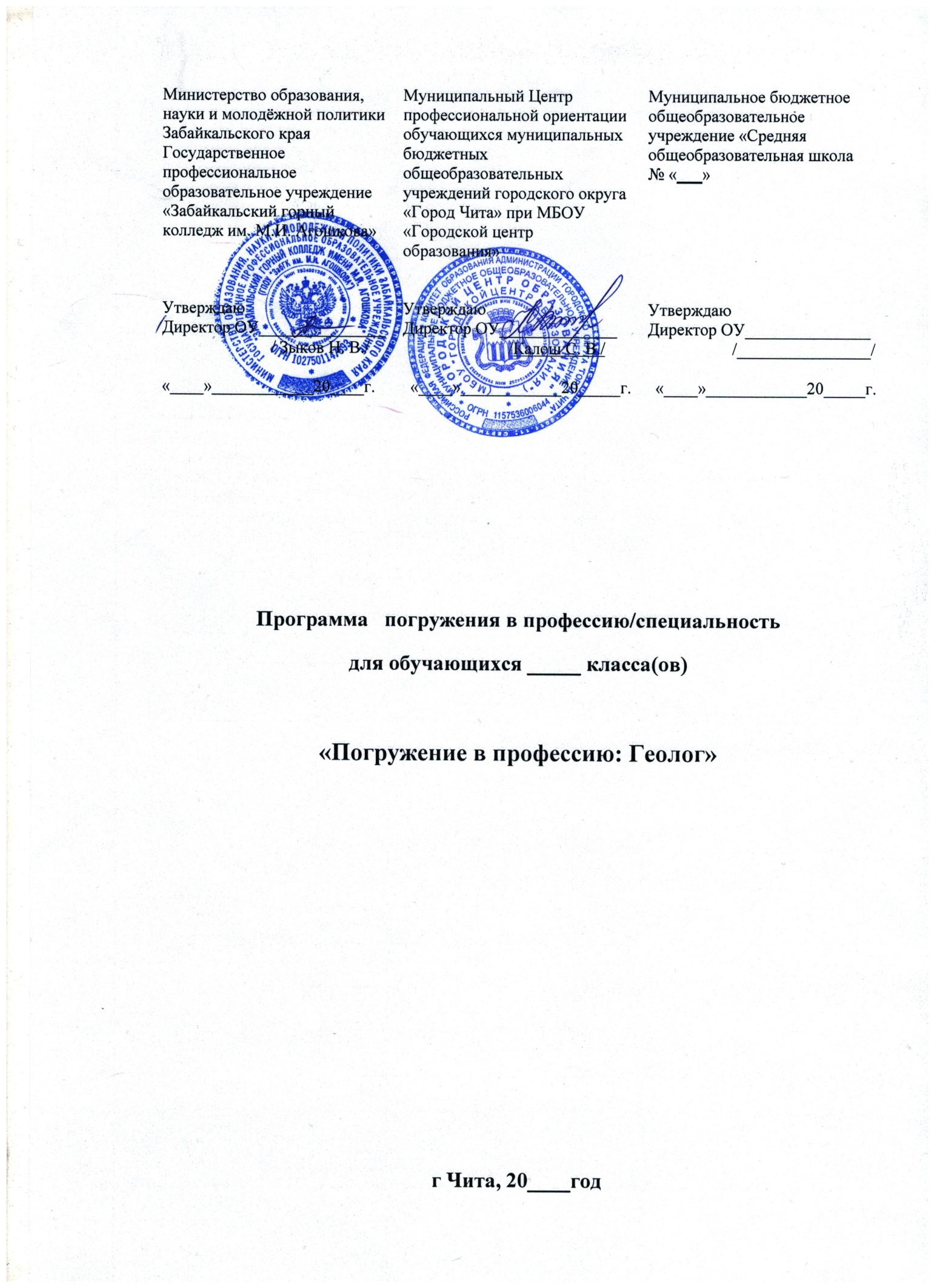 Информационная картаПояснительная записка	Геолог — специалист по изучению состава и строения горных пород с целью поисков и разведки месторождений полезных ископаемых.  Конечная цель любой геологической работы — выявление и оценка месторождений полезных ископаемых, которые осуществляются в процессе съемки, поиска и разведки. Для этого предстоит решение следующих задач:-проведение геолого-съемочных, поисковых работ на перспективных площадях;-разведка и оценка выявленных месторождений;-обеспечение геологического обслуживания горнодобывающих предприятий;-установление мест заложения горных выработок и буровых скважин;-разработка планов горных работ и эксплуатационной разведки;-изучение геологического строения месторождений;-осуществление геологического контроля за горно-эксплуатационными и разведочными работами;-обобщение геологического материала и результатов промысловых и геофизических исследований.      Плюсы профессии: работа нешаблонная, аналитическая и творческая; высокая оплата труда. В природе не бывает двух совершенно одинаковых месторождений.       Поэтому геологу приходится учитывать многие факторы, по существу, проводить каждый раз научные исследования.
      Профессия геолога принадлежит к числу тех немногих профессий, которые считаются романтическими, и имеет свои привлекательные стороны для людей разных интересов. Для любителей путешествий — романтика работы в таежных, полярных, пустынных, высокогорных условиях, возможность побывать в разных регионах России. Для любителей экстрима — полевые работы в трудных условиях на суше, на море и в воздухе: нестерпимая жара пустынь или морозы севера в десятки градусов, мириады комаров в тайге и в заболоченных районах требуют героической выносливости. Жизнь в палатке, ежедневные многокилометровые маршруты в течение всего полевого сезона дают возможность испытать себя на прочность.
Цель программы:- способствовать формированию у обучающихся готовности к профессиональному самоопределению посредством практико-ориентированного погружения в профессию «Геолог».Задачи курса:- информировать обучающихся о профессиональной деятельности «Геолог»;- сформировать знания и умения по соблюдению норм безопасного труда при выполнении геологических работ; - способствовать развитию познавательных интересов, способностей к самостоятельному поиску и использованию информации для решения практических задач; - способствовать получению опыта применения технологических знаний и умений в самостоятельной деятельности при выполнении практических заданий.	Обучающиеся, освоившие программу погружения в профессию, должны овладеть следующими компетенциями: - ценностно-смысловая - готовностью видеть и понимать окружающий мир, ориентироваться в нем, осознавать свою роль и предназначение, уметь выбирать целевые и смысловые установки для своих действий и поступков, принимать решения;   - социально-трудовая - готовностью к гражданско-общественной деятельности;- учебно-познавательная - сформированностью мотивации к познанию, продолжению обучения в учреждениях среднего и высшего профессионального образования;- коммуникативная - готовностью к взаимодействию, сотрудничеству с людьми, сформированностью навыков работы в группе, способностью быстро адаптироваться к различного рода изменениям, ориентироваться в общественной обстановке.Прогнозируемые  результаты:  Обучающиеся должны иметь представление:- о видах профессиональной деятельности геолога;- вести полевые наблюдения и документацию геологических объектов, работать с горным компасом, описывать образцы горных пород, определять происхождение форм рельефа и отложений в различных породах по структуре обломков;- читать и составлять по картам схематические геологические разрезы и стратиграфические колонки;- определять физические свойства минералов, структуру и текстуру горных пород;- определять формы залегания горных пород - определять элементы геологического строения месторождения;- выделять промышленные типы месторождений полезных ископаемых;Обучающиеся должны уметь:- осуществлять поиск необходимой информации;- определять минералы;- определять горные породы- строить геологические разрезы;- строить геологическую карту.Изучение программы проводится в различных формах - как работа в парах, в малых группах (в ходе практической работы), так и индивидуально. Для активизации познавательного процесса предусмотрено использование дополнительных обучающих материалов (журналы с иллюстрациями, компьютерные программы).Оценочная деятельность предусматривает выполнение зачетных работ и  творческих проектов (презентаций). Система оценок  «зачёт», «не зачёт».Курс рассчитан на 8 часов. Тематический планСодержание погружения в профессиюЗанятие № 1. Профессия  геолог–интересная и романтичная.Сведения о профессиональной деятельности, характеристика и содержание труда геолога, история возникновения и развития геологии. Соблюдение правил техники безопасности при производстве работ. Занятие № 2. Происхождение Земли как планеты.Вселенная – мир, безграничный во времени и пространстве, её части. Гипотезы происхождение Земли как планеты.Занятие № 3. Практическая работа.Классификация и физические свойства минералов (практическое занятие)Минералы. Коллекционирование минералов. Знаменитые минералы. Определение минералов и их описание. Природные формы минералов. Физические свойства минераловЗанятие № 4. Практическая работа.Горные породы. Методы изучения (практическое занятие)Магматические, метаморфические, осадочные горные породы. Работа с коллекционным материалом различных горных пород по их происхождению.Занятие № 5. Месторождения полезных ископаемыхПриродные условия и природные ресурсы. Охрана недр.Методические рекомендацииРеализация программы учебного курса предполагает постепенное усложнение выполнения практических заданий погружения в профессию в соответствии с уровнем подготовленности обучающихся, внесение в содержание погружения элементов творчества и самостоятельности. При этом учитываются интересы, склонности, способности к личности обучающегося, а также возрастные психолого-педагогические и валеологические особенности развития подростков. Выполнение практических заданий в ходе погружения в профессию осуществляется поэтапно. Каждый этап практического занятия предполагает выполнение обучающимся заданий, требующих овладения начальными профессиональными умениями и навыками, результатом чего является  самостоятельное измерение и расчет заданных параметров объекта.Показатели качества выполнения практических заданий погружения в профессию:  - самостоятельность; -  соответствие конечного результата целям задания; - обоснованность принятого решения; - аккуратность; - активность и целеустремленность в достижении качественного результата; - стремление выполнить условия и требования практического задания; - проявление общих и специальных профессионально важных качеств; - рефлексия результатов собственной деятельности. В процессе реализации программы погружения в профессию должное внимание уделяется обеспечению безопасности здоровья и жизни обучающихся.Материально-техническоеобеспечение программы погружения в профессиюЛитература.Основные источники:Ермолов В.А. Основы геологии / В.А. Ермолов, Л.Н. Ларичев, В.В. Мосейкин. – М.: Изд-во МГГУ, 2014. – 598 с.2. Короновский Н.В. Геология для горного дела / Н.В. Короновский, В.И. Старостин, В.В. Авдонин. – М.: Изд. центр Академия, 2012. – 570 с.3. Общая геология. В 2-х т. - / Под ред. А.К. Соколовского. – М.: Изд-во МГГУ, 2010.4. Гальперин А.М. Геология. Часть III – Гидрогеология. – М.: Мир горной книги, изд-во МГГУ, изд-во «Горная книга», 2012. – 400 с.Дополнительные источники: 1. Бетехтин А.Г. Курс минералогии. – М.: Изд-во МГГУ, 2012.2. Гущин А.И. Практическое руководство по общей геологии / А.И. Гущин, М.А. Романовская, А.Н. Стафеев. – М.: Изд-во МГГУ, 2013.3. Короновский Н.В., Ясаманов Н.А. Геология. – М.: Изд. центр Академия, 2013. – 448 с.4. Страхова Н.А., Омельченко Е.В. Экология и природопользование. – Ростов н/Д: Феникс, 2012. – 252 с.1Организация-разработчик: Министерство образования, науки и молодёжной политикиЗабайкальского краяГосударственное профессиональное образовательное учреждение «Забайкальский горный колледж им. М.И. Агошкова»2Программа погружения в профессию: Программа   погружения в профессиюдля обучающихсяПогружение в профессию: «Геолог»3Авторы-составители: Немерова Евгения Александровна, преподаватель спец. дисциплин. 4Область применения программы погружения в профессию: Добыча полезных ископаемых5Аннотация Программа погружения в профессию знакомит обучающихся с профессией «Геолог». Востребованность  профессии геолога сегодня высока и стабильна. Этот род деятельности предполагает наличие у специалиста физической силы и выносливости, хорошего зрения, точного линейного и объемного глазомера, пространственного воображения и наглядно-образного мышления, развитых математических и графических способностей, склонности к работе с измерительной техникой, скрупулезности, аккуратности, способности к концентрации внимания. Геолог — специалист по изучению состава и строения горных пород с целью поисков и разведки месторождений полезных ископаемых. В профессии геолога тесно сочетаются решение производственных задач и разработка теоретических проблем, изучение природных объектов и закономерностей и оценка возможностей практического их использования.. 6Продолжительность программы: Программа рассчитана на 8 часов 7Количество страниц программы: 5 с.№ п/пТемаВсего часов1Роль профессии  «геолог» в жизни общества.История возникновения и развития геологии.12Происхождение Земли как планеты13 Классификация и физические свойства минералов (практическое занятие)24 Горные породы. Методы изучения (практическое занятие)25Месторождения полезных ископаемых26Итого8№ п/пНаименованиеКол-во, ед.Оборудование лабораторииОборудование лабораторииОборудование лаборатории1 Коллекции минералов  52 Демонстрационная и рабочая коллекции горных пород;53 Бинокулярный микроскоп14 Горный компас25Видеопроектор1